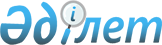 Об установлении публичного сервитута государственному учреждению "Управление энергетики и жилищно-коммунального хозяйства акимата Костанайской области"Решение акима Адаевского сельского округа Камыстинского района Костанайской области от 22 февраля 2023 года № 3-р
      В соответствии со статьей 19, пунктом 4 статьи 69 Земельного кодекса Республики Казахстан, статьей 35 Закона Республики Казахстан "О местном государственном управлении и самоуправлении в Республике Казахстан", аким Адаевского сельского округа РЕШИЛ:
      1. Установить государственному учреждению "Управление энергетики и жилищно-коммунального хозяйства акимата Костанайской области" публичный сервитут на земельный участок общей площадью 1,8115 гектар, расположенный на территории села Адаевка, Камыстинского района, Костанайской области для обслуживания и эксплуатации газопровода высокого давления Камысты –Алтынсарино Камыстинского района с подключением сел Адаевка и Бестобе Костанайской области.
      2. Государственному учреждению "Аппарат акима Адаевского сельского округа акимата Камыстинского района" в установленном законодательством Республики Казахстан порядке обеспечить:
      1) в течение двадцати календарных дней со дня подписания настоящего решения направление его копии электронном виде на казахском и русском языках в филиал республиканское государственное предприятие на праве хозяйственного ведения "Институт законодательства и правовой информации Республики Казахстан" Министерства юстиции Республики Казахстан по Костанайской области для официального опубликования и включения в Эталонный контрольный банк нормативных правовых актов Республики Казахстан;
      2) размещение настоящего решения на интернет-ресурсе акимата Камыстинского района после его официального опубликования.
      3. Контроль за исполнением настоящего решения оставляю за собой.
      4. Настоящее решение вводится в действие по истечении десяти календарных дней после дня его первого официального опубликования.
					© 2012. РГП на ПХВ «Институт законодательства и правовой информации Республики Казахстан» Министерства юстиции Республики Казахстан
				
К. Кушкинбаев
